AKTIVNOSTI UČENIČKE ZADRUGE LEKEN TIJEKOM 2019./2020. PRODAJNO IZLOŽBENI SAJAM ZA VALENTINOVO U OŠ MLADOST, LEKENIKObilježili smo i Dan zaljubljenih – Valentinovo, 14.veljače 2020.godine. U izradi ukrasno-uporabnih predmeta povodom Valentinova sudjelovali su zadrugari UZ Leken, učenici 4.a, 5.a, 5.b i 5.c razreda. Slike izložbenog štanda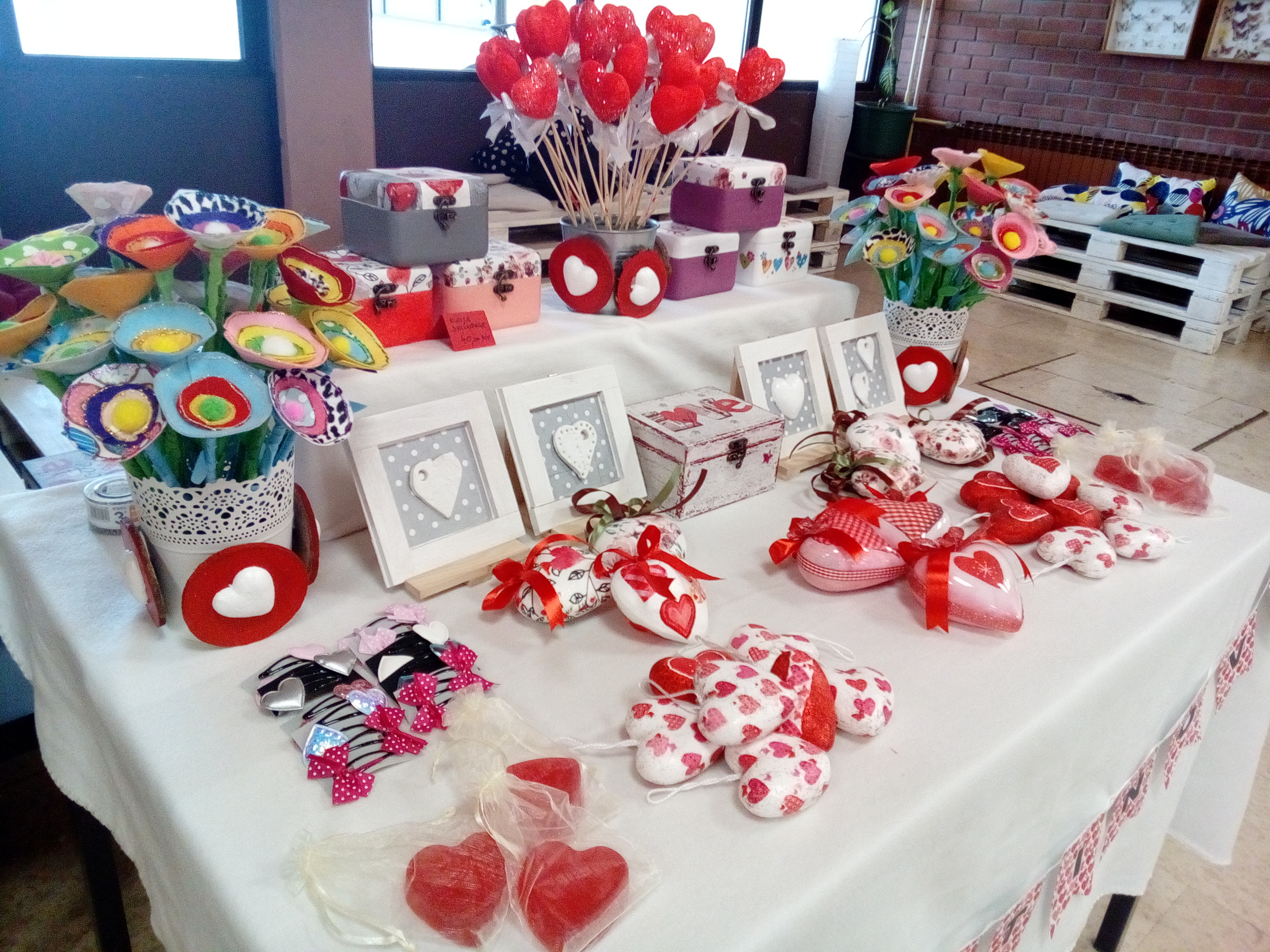 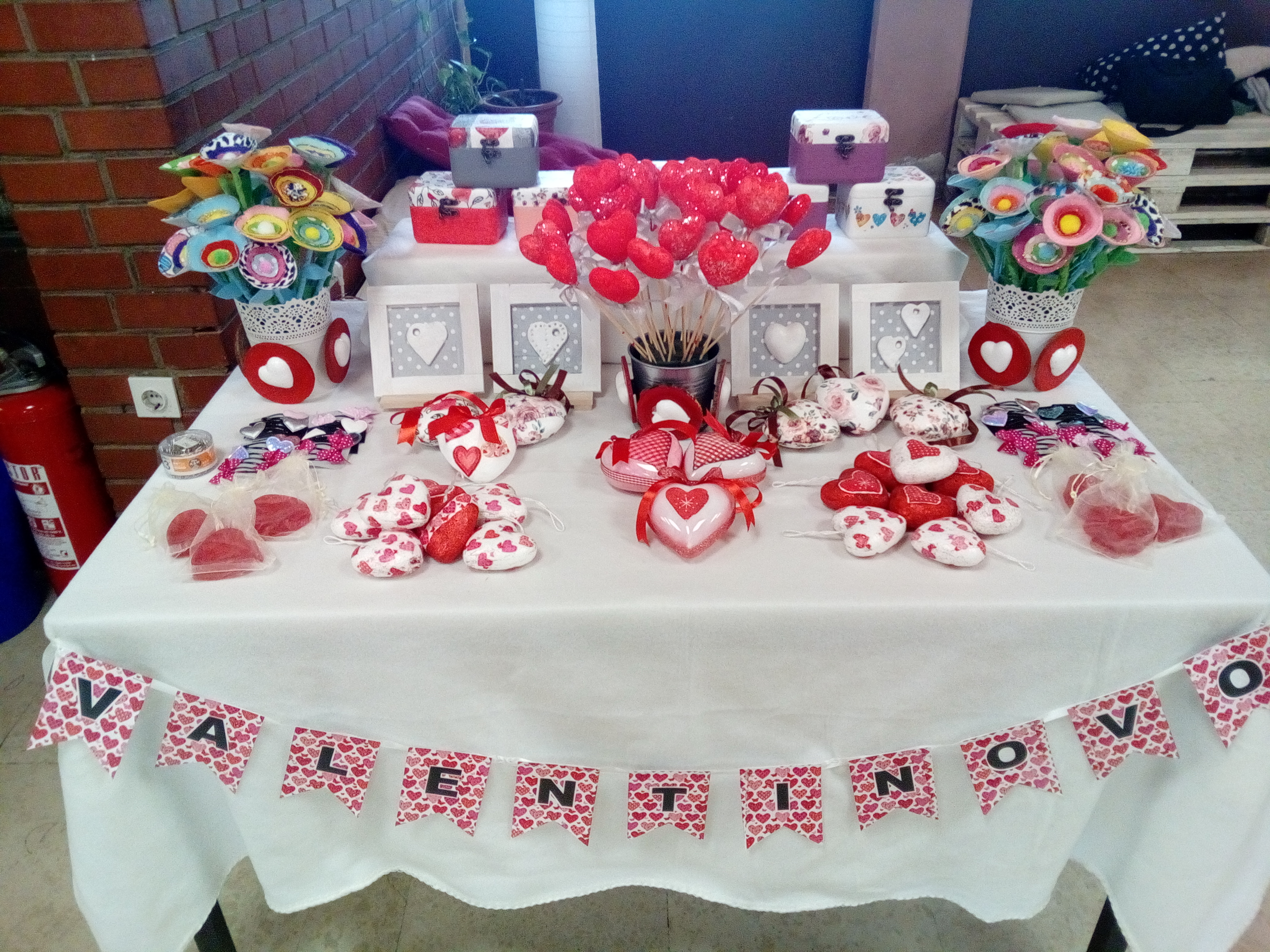 